Задания  для 9А класса на 11.04.2020ФИЗИКА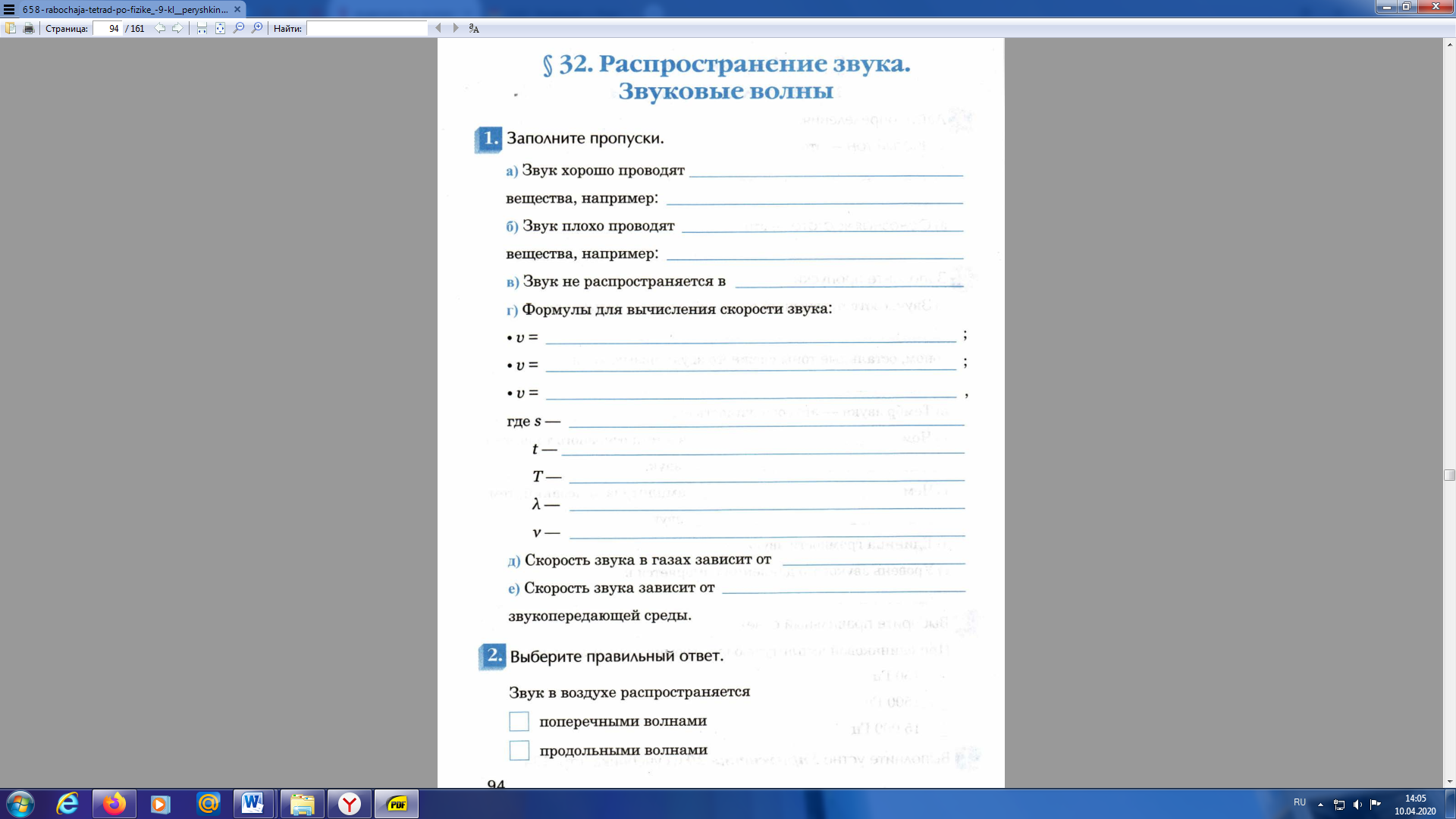 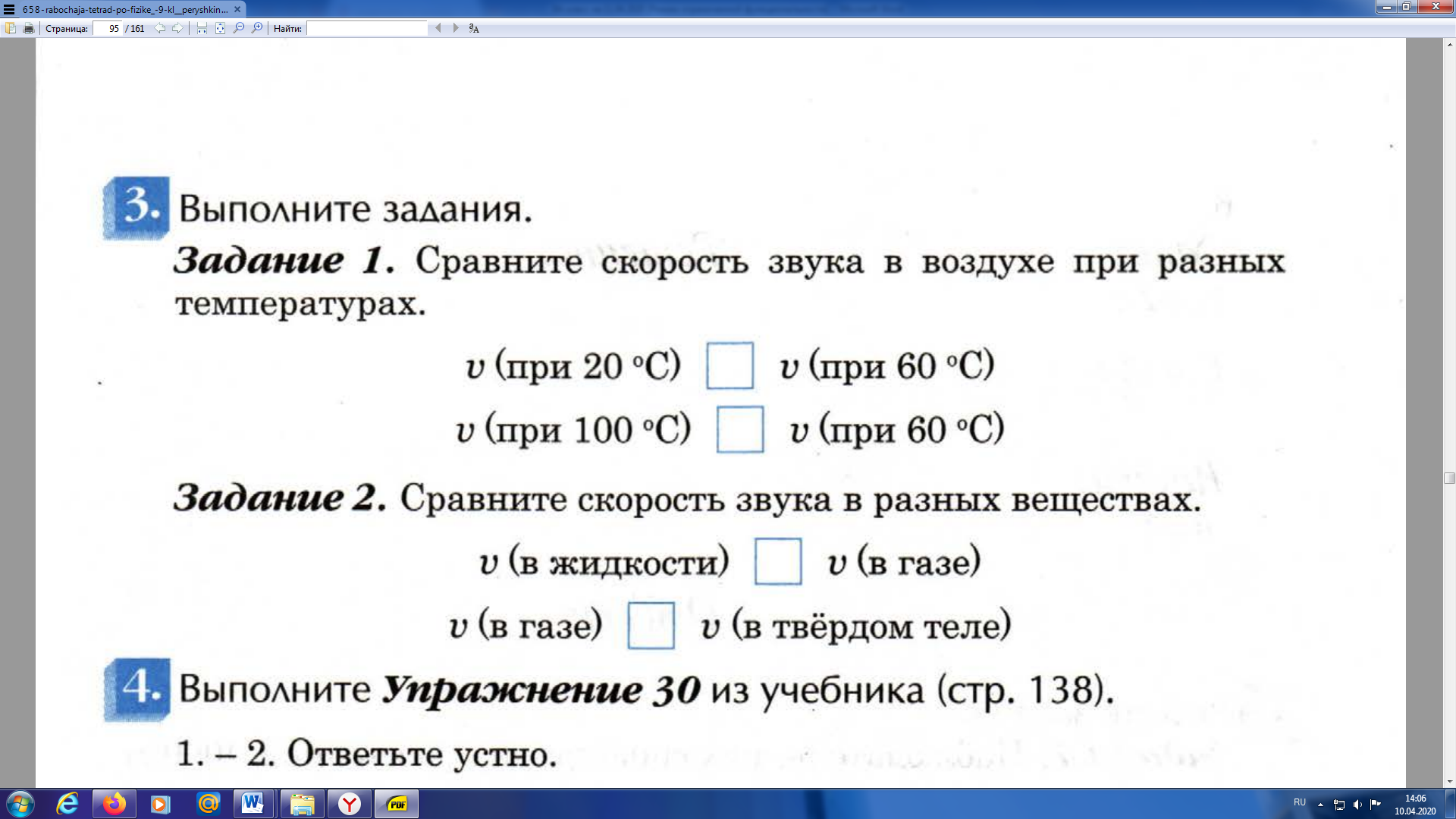 ПредметЗаданиеФорма контроля Алгебра образовательный портал  «Решу ОГЭ» Работа №25274138 (доступ с 11.04.2020 08.00 по 12.04.2020 09.00)Выполнить задания (постараться устно)  и отправить ответы на портале  учителю до 9 часов  12.04.2020 годаФизика§36, видеоурок  (https://youtu.be/MVR9mVzXXRo )Выполнить задания  (см. ниже)задания выполнить в тетради или в текстовом редакторе, фотографии выполненных заданий или текстовый документ прислать учителю на электронную почту moiseevaludmila2020@yandex.ru до 12  часов  12.04.2020 годаФизическая культураСоставить комплекс гимнастики для глаз и ежедневно выполнятьКомплекс записать, сфотографировать, и отправить сообщением на электронную почту desyatovsckaya@yandex.ru до 14.04.2020Английский языкгруппа Дворяжкиной Е.Ю.образовательный портал  «Решу ОГЭ» Работа №720832Выполнить работу и отправить ответы учителю на портале до 10 часов  12.04.2020 годаАнглийский языкгруппа Гапоненко И.Ф.учебник: стр.10-11, упр.6, 7 работа со словами (повторить, выписать, перевести) учебник : повторить - грамматический справочникGr. 1  Present SimpleGr.  2 Stative verbsАнглийский языкКарточки на образовательной платформе «Учи.ру»  по теме: Character traits  Задание № 6Выполнить на портале, доступ с 11.04.2020 по 14.04.2020